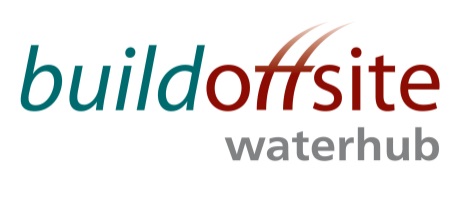 WATER HUB Leads MONTHLY CONFERENCE CALL Date: 		Wednesday 11th October 2017Time:		15:30 – 16:30LS: 19/10/17Encs. Water Hub Action LogCirculation:Invitees/BoS WebsiteUpcoming Water Hub Leads Conference CallsFriday 10th NovemberFriday 8th DecemberTime: 08:30 – 09:30 Tel: JR’s Skype account – will send invitations
Attendees:Jon Rains (Chair)	(JR)(JR)BuildoffsiteIn Person at OSCSIn Person at OSCSIn Person at OSCSJohn Browne		(JB)(JB)United UtilitiesIn Person at OSCSIn Person at OSCSIn Person at OSCSStephen Wright(SW)(SW)Yorkshire WaterIn Person at OSCSIn Person at OSCSIn Person at OSCSSteve Weston(SWe)(SWe)Ross-shire EngineeringIn Person at OSCSIn Person at OSCSIn Person at OSCSMark Livingstone(ML)(ML)Ross-shire EngineeringIn Person at OSCSIn Person at OSCSIn Person at OSCSSteve Hough(SH)(SH)Balfour BeattyApologies (Unable to connect via Skype)Apologies (Unable to connect via Skype)Apologies (Unable to connect via Skype)David Marsh(DM)(DM)Laing O’RourkeApologies (Unable to connect via Skype)Apologies (Unable to connect via Skype)Apologies (Unable to connect via Skype)Jamie Johnson(JJ)(JJ)Bryden Wood ApologiesApologiesApologiesSteve Fozard(SF)(SF)CostainApologiesApologiesApologiesGavin Stonard(GS)(GS)NomencaApologiesApologiesApologiesChris Peel		(CP)(CP)Anglian WaterApologiesApologiesApologiesLouise Smith (Notes & Actions)(LS)(LS)BuildoffsiteAgenda ItemActionsWelcome & IntroductionsAttendees and apologies noted as above.  The in-person meeting was held at the excel Centre after the Water Hub presentation at the Off Site Construction Show.JR noted that SH and DM had attempted to participate via Skype but had been unable to do so owing to an issue with connectivity at the ExCel Centre.Competitions Act AgreementCompetitions Act Agreement was accepted by all.Actions From Previous Meetings:The minutes of the Water Hub Leads Conference Call on 21st July 2017 were agreed as accurate.Actions from the previous meeting were reviewed and updated (see attached action log)Update on Recent Activities and Roadmap Projects4.1Offsite Construction ShowConsensus was that the seminar session was a good event with interesting questions and positive feedback.  The turn out was disappointing (21 people); possibly due to Utility Week and the Innovation Event at the NEC going on at the same time.JB to liaise with Nathalie Quinn (NQ), Buildoffsite Communications Manager, regarding comms on the Water Hub presentation.  JR to send content to NQ/LS with a copy to JB.LS to upload to BoS websiteLS to liaise with NQ re. possible use of You Tube for videos from the Water Hub seminar sessionJBJRLSLS4.2Roadmap Projects:Communications Strategy:  It was agreed that we need a consolidated, outward sell with positive news about the Water Hub.  There were discussions around the various options available: Webinars; lunch and learn, social media.  LS to introduce JB/JR/NQ via email.Efficiencies:LS to follow up with Southern Water re. outstanding action to benchmark efficiencies.JR to ring CP at Anglian to discuss efficiencies workstream.Other Projects:  See action log for updates.LSLSJRInformation Management and Engagement:All agreed that care needs to be given as to how we anonymise and share sensitive information.  LS suggested using the methodology used by the Competitions and Market Authority i.e. all clients have a code name based on London Tube Stations.  It was agreed that this was a good idea.  LS to liaise with Client Group representatives to implement.LS advised that TH had agreed that BoS will pay to develop a secure area of their website, where client confidential data can be store.  LS to ask BoS web developer to liaise with SW and JB re. the spec for the secure area to ensure it meets their standards e.g. traceability of who has accessed the area.   Once this area is set up data can be transferred from the Yorkshire Water SharePoint site.JR to request Jamie Mills from Xylem to send information management model prior to the Client Group Meeting in Glasgow on 29th November.LSLSJRFuture EventsClient Site VisitsJR to speak to Paul Rutter and JB to speak to Moray Cotter re. possible visits to client sites at Severn Trent and Thames. JB/JRAOBMoray Cotter is leaving Thames Water to take up the post of Engineering Director at Balfour BeattyRoss-shire would like to know the cost of BoS membership.  LS to ask Lisa Norton to contact SWeLS